OBERHIRHI FAVOUR OGHENENYORE MATHS ASSIGNMENT 317/ENG01/019CHEMICAL ENGINEERING Engineering maths assignment 3a)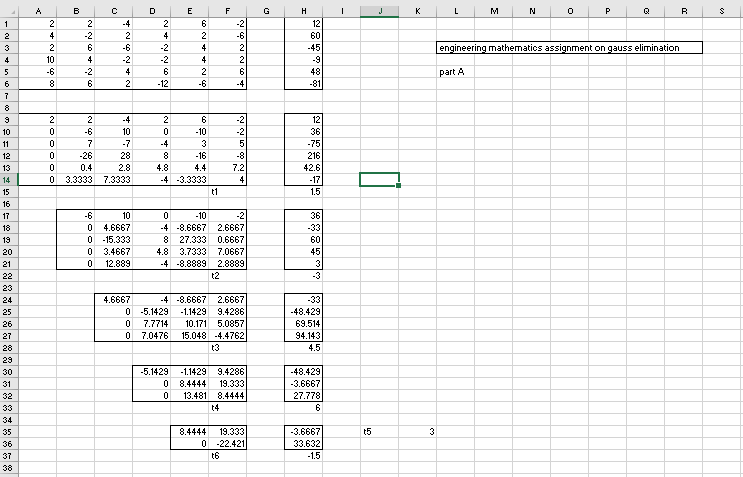 b) 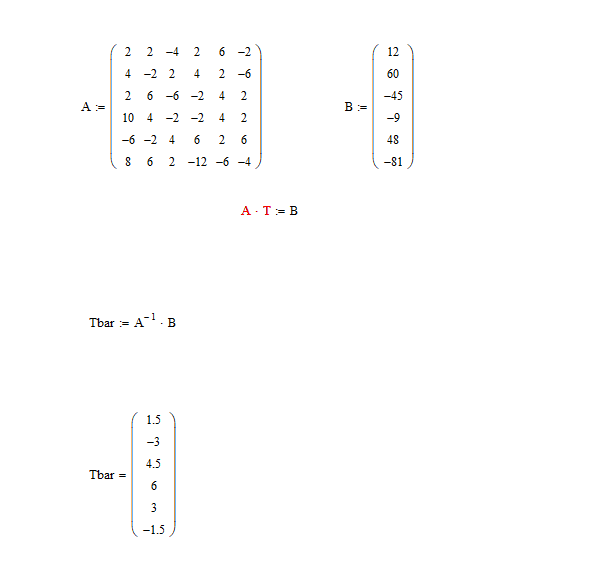 c) 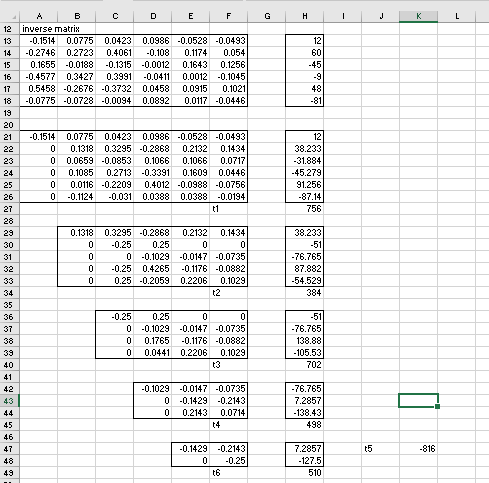 d) 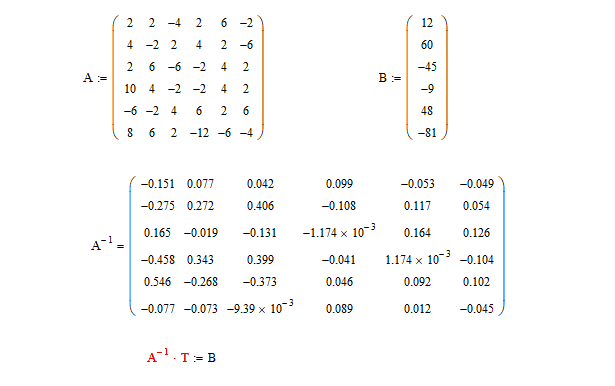 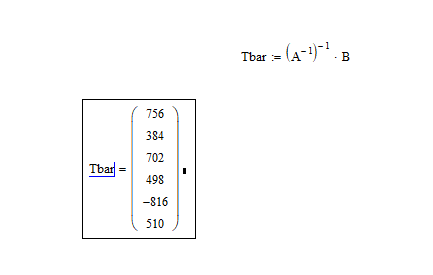 